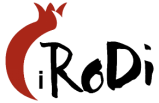 5ο Φεστιβάλ «Η Αντανάκλαση της Αναπηρίας στην Τέχνη» του Πανεπιστημίου ΜακεδονίαςΔελτίο Τύπου 8-10/12/2023Θεσσαλονίκη, 15 Δεκεμβρίου 2023Το 5ο Διεθνές Φεστιβάλ «Η Αντανάκλαση της Αναπηρίας στην Τέχνη - iRoDi Festival» συνέχισε τις δια ζώσης προβολές την Παρασκευή 8 Δεκεμβρίου στο Πανεπιστήμιο Μακεδονίας. Η μέρα ήταν αφιερωμένη στη θεματική «Διαστάσεις της ζωής». Εκτός από τις ταινίες, οι θεατές είχαν την ευκαιρία να παρακολουθήσουν και τη μουσικοθεατρική παράσταση «Δυο πρώτες ώρες» από τους μαθητές του 1ου Ε.Ε.Ε.Ε.Κ. Θεσσαλονίκης και του 28ου Γενικού Λυκείου Θεσσαλονίκης και να τραγουδήσουν παρέα με τους μαθητές, οι οποίοι απέσπασαν το θερμό χειροκρότημα του κοινού. Στο φεστιβάλ παραβρέθηκε και ο Yavuz Özer, σκηνοθέτης και παραγωγός της ταινίας “Ercan & Aysun”, ο οποίος απηύθυνε χαιρετισμό στους παρευρισκόμενους και τόνισε τη χαρά του για τη συμμετοχή του στο φεστιβάλ. Την έβδομη μέρα του Φεστιβάλ, στις  9 Δεκεμβρίου, το καλλιτεχνικό πρόγραμμα άνοιξε η κοινή εμφάνιση  του Ειδικού Γυμνασίου-Λυκείου Κωφών και Βαρηκόων Θεσσαλονίκης με τη Χορωδία και τον Όμιλο Μουσικής του 1ου Πρότυπου Γυμνασίου Θεσσαλονίκης. Σε μια μοναδική συνεργασία με τίτλο Si(n)g(n)ing Together οι μαθητές τραγούδησαν και απέδωσαν στην ελληνική Νοηματική Γλώσσα δύο τραγούδια αποδεικνύοντας ότι η μουσική αποτελεί γέφυρα επικοινωνίας που ξεπερνά εμπόδια και περιορισμούς. Στη συνέχεια, μαθητές και μαθήτριες του Ειδικού Γυμνασίου-Λυκείου Κωφών και Βαρηκόων Θεσσαλονίκης χόρεψαν bachata, ένα είδος λάτιν χορού, ξεσηκώνοντας το κοινό με τις χορευτικές τους φιγούρες. Η βραδιά συνεχίστηκε με τη δεύτερη μέρα του Φεστιβάλ που ήταν αφιερωμένη στη θεματική «Τέχνη και Αναπηρία». Καλλιτέχνες με αναπηρία από όλο τον κόσμο που προσεγγίζουν τις διάφορες μορφές της τέχνης μέσα από τη δική τους οπτική κατέθεσαν τις δικές τους προτάσεις χρησιμοποιώντας την τέχνη ως μέσο έκφρασης, επικοινωνίας και συνύπαρξης. Τη βραδιά έκλεισε η συμπεριληπτική ομάδα χορού Έξις, όπου μέσα από τις κινήσεις ενός ντουέτου στη σκηνή τα κινούμενα σώματα παραπέμπουν στην ισορροπία και την ισοτιμία μέσα σε μία σχέση.Την 8η και τελευταία μέρα του 5ου Διεθνούς Φεστιβάλ η μέρα ξεκίνησε με το Θεατρικό εργαστήριο "Συν - δημιουργώντας το νέο περιβάλλον: η  ενταξιακή προσέγγιση στην εκπαιδευτική διαδικασία" με τον ηθοποιό και εκπαιδευτή θεάτρου κ. Βασίλη Οικονόμου. Με τη συνοδεία μουσικής οι συμμετέχοντες εξέφρασαν μέσω του στοχευμένου αυτοσχεδιασμού, που εμπεριέχεται στη μεθοδολογία  «Άνθρωπος-Στόχος-Δράση» του ηθοποιού, στοιχεία του εαυτού και της προσωπικότητάς τους. Ακολούθησε συζήτηση επιθυμώντας την ανάδειξη των αξιών της συνεκπαίδευσης  και της συναντίληψης στην εκπαιδευτική διαδικασία. Στη συνέχεια, πραγματοποιήθηκε η προβολή της ταινίας «Τρωάδες» από τη συμπεριληπτική ομάδα θεάτρου ΘΕΑΜΑ σε συμπαραγωγή με το Θεάτρο Γρόντζκι (Πολωνία) και το Θεάτρο Γκάτο Εσκαλντάντο (Πορτογαλία) στο πλαίσιο του προγράμματος D.I.V.A., Diversity, Inclusion and Visibility in Arts, συγχρηματοδοτούμενου έργου της Δημιουργικής Ευρώπης.Στις 10 Δεκεμβρίου το απόγευμα πραγματοποιήθηκε η Τελετή Λήξης του 5ου  Διεθνούς Φεστιβάλ «Rodi – Η Αντανάκλαση της Αναπηρίας στην Τέχνη». Η τελετή ξεκίνησε με τον χαιρετισμό της κ. Φύκα Γεωργίας, η οποία αναφέρθηκε στον θεσμό του Φεστιβάλ λέγοντας χαρακτηριστικά πως «αν υπάρχει κάποιο Φεστιβάλ που να ανταποκρίνεται στην πραγματικότητα της αναπηρίας στην κοινωνία, αυτό είναι το iRoDi Festival».  Στη συνέχεια, τον λόγο πήρε η κ. Καρτασίδου Λευκοθέα, η υπεύθυνη και η καρδιά του iRoDi ευχαριστώντας όλους τους δημιουργούς που συμμετείχαν, την εθελοντική ομάδα για τη συνεισφορά της καθώς και όσους τίμησαν με την παρουσία τους το Φεστιβάλ. Η κ. Καρτασίδου προχώρησε στην απονομή των βραβείων για τις ταινίες που συμμετείχαν. Το πρώτο βραβείο δόθηκε στην ταινία της Riani Singgih «A sonorous Melody», το δεύτερο στην ταινία του Irani Farhad «I am Irani» και το τρίτο στην ταινία του Evrim Inci «The Wall». Το βραβείο κοινού κέρδισε η ταινία του Mahdi Zamanpoor Kiasari «Water, Wind, Dust & Bread», ενώ το βραβείο φοιτητών/φοιτητριών απέσπασε η ταινία του Jordi Fradera «Dummy». Ακολούθησε η εντυπωσιακή καλλιτεχνική- χορευτική παράσταση της  Dagipoli Dance Co σε σύλληψη-χορογραφία Γιώργου Χρηστάκη και συμμετοχή της Ελένης Κόντζιλα, Ιόλης Σπηλιοπούλου και Έλλης Μπογιάκη. Αμέσως μετά παρουσιάστηκε το θεατρικό “Μπορείς να μ' εμπιστευθείς” από το ΕΚΕΚ ΑμεΑ – Λακκιά, όπου οι σπουδαστές ανέδειξαν την ανάγκη τους να πιστέψουμε σε αυτούς και στις δυνατότητές τους, ώστε να ενταχθούν στον εργασιακό τομέα. Συμμετείχαν οι σπουδαστές Φλιούρα Μαρία, Τσαμτσής Αριστείδης, Τζάφα Εμινέ, Κάστιας Ιωάννης και Αδαμίδου Κωνσταντίνα.  Η βραδιά έκλεισε με ένα, άκρως καθηλωτικό, συμπόσιο με θέμα  «Δικαίωμα στη ζωή». Τη συζήτηση συντόνισε η κ. Αναστασία Ψάλτη, Καθηγήτρια του Τμήματος Εκπαιδευτικής και Κοινωνικής Πολιτικής του Πανεπιστημίου Μακεδονίας. Συμμετείχαν ο κ.  Χρηστάκης Γιώργος, ανάπηρος χορευτής και χορογράφος, η κ. Χαΐνογλου Καλλιόπη, Επίκουρη Καθηγήτρια στο Τμήμα Διεθνών και Ευρωπαϊκών Σπουδών του Πανεπιστημίου Μακεδονίας, η κ. Κυριακίδου Ελένη, Κοινωνική Λειτουργός και Υποψήφια Διδάκτορας του Τμήματος Εκπαιδευτικής και Κοινωνικής Πολιτικής του Πανεπιστημίου Μακεδονίας, η κ. Φύκα Γεωργία, Κοινωνική Λειτουργός και Μέλος της Κίνησης Ανάπηρων Καλλιτεχνών, καθώς και ο κ. Νταντανίδης Σπύρος, ανάπηρος κινηματογραφιστής CoCreator των Cool Crips και αντιπρόεδρος του Συλλόγου "Περπατώ".Μέσα από τη συζήτηση ακούστηκαν τα προβλήματα των ατόμων με αναπηρία, η  στάση της κοινωνίας απέναντί τους, η έλλειψη οικονομικής βοήθειας από την πολιτεία και το ζήτημα της ανεξάρτητης διαβίωσης των ατόμων με αναπηρία. Συμπερασματικά, η αναπηρία δεν είναι συνέπεια κάποιας βλάβης αλλά των εμποδίων, των περιορισμών και των διακρίσεων που επιβάλλει η ίδια η κοινωνία. Αποτελεί τελικά ένα πολιτικό, οικονομικό, κοινωνικό και ταξικό ζήτημα και για να αλλάξει η κατάσταση θα πρέπει η αλλαγή να έρθει από τη ρίζα, από τα θεμέλια της κοινωνίας που είναι η εκπαίδευση. Μετά από 8 μέρες κινηματογραφικών προβολών και πλήθους εκδηλώσεων έπεσε η αυλαία του 5ου Διεθνούς Φεστιβάλ «Η Αντανάκλαση της Αναπηρίας στην Τέχνη». Η οργανωτική επιτροπή και η εθελοντική ομάδα του Φεστιβάλ ανανεώνουν το ραντεβού τους για την επόμενη χρονιά με περισσότερες προβολές, ιδέες και δράσεις, με στόχο πάντα την ανάδειξη της τέχνης μέσα από την οπτική της αναπηρίας.